О внесении изменений и дополнений в постановление районной Администрации от 28.12.2016 №1558«Об утверждении Административного регламента по предоставлению муниципальной услуги «Предоставление доступа к справочно-поисковому аппарату библиотек, базам данных»В связи с приведением в соответствие с федеральным законом от 27.07.2010г. № 210-ФЗ «Об организации предоставления государственных и муниципальных услуг», и в соответствии с постановлением Правительства Российской Федерации от 15.06.1011 №1067 «О случаях и сроках использования биометрических персональных данных, размещённых физическими лицами в единой биометрической системе с использование мобильного приложения единой биометрической системы»:1. Внести в приложение к постановлению районной администрации от 28.12.2016 №1558 «Об утверждении Административного регламента по предоставлению муниципальной услуги «Предоставление доступа к справочно-поисковому аппарату библиотек, базам данных» изменения и дополнения и изложить в новой редакции согласно приложению к настоящему постановлению.2. Дополнения, внесенные настоящим постановлением, вступают в силу с момента опубликования и действуют до 1 марта 2029 года. 3. Разместить настоящее постановление на официальном сайте муниципального образования «Мирнинский район» Республики Саха (Якутия) (алмазный-край.рф).4. Контроль исполнения данного постановления возложить на первого заместителя Главы Администрации района Ширинского Д.А. Глава района							                  А.В. БасыровВИЗЫ:Рассылка: 	МКУ «МУК»			-	1 экз.КПУ				-	1 экз.Общий отдел 			-	1 экз.Всего:					3 экз.Исп. МКУ «МУК», 3-00-60 Приложение к постановлениюрайонной Администрацииот «___» _________2023г. №____(в редакции от 17.03.2017г. №0339, от 18.12.2020г. №1963)АДМИНИСТРАТИВНЫЙ РЕГЛАМЕНТпо предоставлению муниципальной услуги«Предоставление доступа к справочно-поисковому аппаратубиблиотек, базам данных»РАЗДЕЛ I. ОБЩИЕ ПОЛОЖЕНИЯПредмет регулированияАдминистративный регламент предоставления муниципальной услуги «Предоставление доступа к справочно-поисковому аппарату библиотек, базам данных» (далее по тексту – Административный регламент) разработан в соответствии с Федеральным законом от 27.07.2010 №210-ФЗ «Об организации предоставления государственных и муниципальных услуг», и в целях повышения качества предоставления, доступности и оперативности предоставления муниципальной услуги «Предоставление доступа к справочно-поисковому аппарату библиотек, базам данных»  (далее – услуга), создания необходимых условий для участников отношений, возникающих при предоставлении услуги, устанавливает сроки и последовательность осуществления административных процедур (административных действий) при предоставлении библиотечной системой Мирнинского района, требования к порядку их выполнения, в том числе особенности выполнения административных процедур (действий) в электронной форме.Представление муниципальной услуги осуществляется Администрацией муниципального образования «Мирнинский район» Республики Саха (Якутия) в лице муниципального казенного учреждения «Межпоселенческая информационно-библиотечная система» МО «Мирнинский район» Республики Саха (Якутия) (далее – Учреждение).Круг	заявителейПолучателем муниципальной услуги (далее – заявитель) являются граждане Российской Федерации, лица без гражданства и иностранные граждане, постоянно или временно проживающие на территории Российской Федерации, законные представители детей до 14 лет (родители или опекуны). С заявлением вправе обратиться представители заявителя, действующие в силу полномочий, основанных на оформленной в установленном законодательством Российской Федерации порядке доверенностиТребования к порядку информирования о предоставлении муниципальной услуги Местонахождение Муниципального казенного учреждения «Межпоселенческая информационно-библиотечная система» МО «Мирнинский район» РС (Якутия) (далее – Учреждение): 678174 Республика Саха (Якутия), г. Мирный, ул. Ленинградский пр-т, 48 А. График (режим) работы Учреждения: информация о местонахождении библиотек, адресе официального сайта, электронных адресах библиотек, номерах справочных телефонов, режиме работы библиотек приведена в Приложении №1 к Административному регламенту. Способы получения информации о месте нахождения и графике работы Учреждения, предоставляющего муниципальную услугу:через официальный сайт МО «Мирнинский район» Республики Саха (Якутия) (www.алмазный-край.рф);через официальный сайт Учреждения (https://mibs.saha.muzkult.ru); Федеральная государственная информационная система «Единый портал государственных и муниципальных услуг (функций)» (www.gosuslugi.ru) (далее – ЕПГУ) и (или) государственная информационная система «Портал государственных и муниципальных услуг (функций) Республики Саха (Якутия)» (www.e-yakutia.ru) (далее – РПГУ);на информационных стендах Учреждения;Информацию по процедуре предоставления муниципальной услуги заинтересованные лица могут получить:при личном обращении посредством получения консультации у специалиста библиотек для физических лиц при личном обращении в Учреждение;посредством получения письменной консультации через почтовое отправление (в том числе электронное) Консультирование в данном случае осуществляется Учреждением. посредством получения консультации по телефону 8(41136)35419.самостоятельно посредством ознакомления с информацией, размещенной на ЕПГУ и/или РПГУ. Прием запросов и консультирование заявителей по вопросам предоставления услуги осуществляется в библиотеках муниципального казенного учреждения «Межпоселенческая информационно-библиотечная система» МО «Мирнинский район» РС (Якутия).При консультировании при личном обращении в Учреждение соблюдаются следующие требования:время ожидания заинтересованного лица при индивидуальном личном консультировании не может превышать 15 минут.При консультировании посредством почтового отправления (в том числе электронного) соблюдаются следующие требования:консультирование по почте осуществляется специалистом Учреждения;при консультировании по почте ответ на обращение заинтересованного лица направляется библиотекой в письменной форме в адрес (в том числе на электронный адрес) заинтересованного лица в месячный срок.Запрос также может быть подан в электронной форме с использованием федеральной государственной информационной системы «Единый портал государственных и муниципальных услуг (функций)» (www.gosuslugi.ru) и (или) портала государственных и муниципальных услуг Республики Саха (Якутия) (www.e-yakutia.ru). Получение услуги в электронном виде доступно заявителям, зарегистрированным на «Едином портале государственных и муниципальных услуг (функций)» (www.gosuslugi.ru) и (или) портала государственных и муниципальных услуг Республики Саха (Якутия) (www.e-yakutia.ru), имеющим учетную запись со статусом «Подтвержденная».Информация, сформированная при обращении заявителя за получением услуги, направляется заявителю по его электронному адресу в форме электронного сообщения.Запрос о предоставлении информации также может быть подан по электронной почте путем самостоятельного обращения заявителя к официальному сайту учреждения (информация об адресе официального сайта, электронных адресах библиотек приведена в Приложении №1 к Административному регламенту).Получение информации по электронной почте при самостоятельном обращении заявителя к официальному сайту учреждения доступно всем заявителям.Информация, сформированная при обращении заявителя за получением услуги, предоставляется заявителю в электронном виде во время получения услуги и может быть сохранена в отдельном файле, распечатана на бумажном носителе.Форма, место размещения и содержание информации о предоставлении муниципальной услугиИнформацию о порядке предоставления муниципальной услуги можно получить:на Едином портале государственных и муниципальных услуг (функций) (www.gosuslugi.ru), Портале государственных и муниципальных услуг Республики Саха (Якутия) (www.e-yakutia.ru);в разделе «Муниципальные услуги. МКУ «Межпоселенческое управление культуры» официального сайта муниципального образования «Мирнинский район» Республики Саха (Якутия) в информационно-телекоммуникационной сети Интернет (http://алмазный–край.рф);путем обращения к информационным стендам, расположенным в помещениях библиотек;путем обращения к раздаточным материалам, брошюрам, буклетам, афишам, имеющимся в библиотеках;у специалистов библиотек (информация о местонахождении библиотек, номерах справочных телефонов, адресе официального сайта учреждения, электронных адресах библиотек и режима работы библиотек приведена в Приложении №1 к Административному регламенту); На официальном сайте МО «Мирнинский район» Республики Саха (Якутия) в сети Интернет размещаются:график работы;почтовый адрес и адрес электронной почты;сведения о телефонных номерах для получения информации о предоставлении муниципальной услуги;извлечения из настоящего Административного регламента, иных нормативных правовых актов, регулирующих порядок предоставления муниципальной услуги, с указанием:1) перечень документов, необходимых для предоставления муниципальной услуги, требования к оформлению указанных документов;2) срок предоставления муниципальной услуги;3) результаты предоставления муниципальной услуги, порядок представления документа, являющегося результатом предоставления муниципальной услуги.нормативные правовые акты, регулирующие предоставление муниципальной услуги;порядок обжалования решений, действий (бездействия) МКУ «МИБС» МО «Мирнинский район» РС(Я) и его должностных лиц.На информационном стенде МКУ «МИБС» МО «Мирнинский район» РС(Я) размещаются:режим приема заявителей;извлечения из законодательных и иных нормативных правовых актов, содержащих нормы, регулирующие деятельность по предоставлению муниципальной услуги;извлечения из настоящего Административного регламента с приложениями;перечни документов, необходимых для предоставления муниципальной услуги, и требования, предъявляемые к этим документам.На ЕПГУ и (или) РПГУ размещается информация:полное наименование, полные почтовые адреса и график работы МКУ «МИБС» МО «Мирнинский район» РС(Я), ответственного за предоставление муниципальной услуги;справочные телефоны, адреса электронной почты по которым можно получить консультацию о порядке предоставления муниципальной услуги;перечень категорий заявителей, имеющих право на получение муниципальной услуги;перечень документов, необходимых для предоставления муниципальной услуги и предоставляемых самостоятельно заявителем либо получаемых по запросу из органов (организаций);формы и образцы заполнения заявлений для получателей муниципальной услуги с возможностями онлайн заполнения, проверки и распечатки;рекомендации и требования к заполнению заявлений;извлечения из нормативных правовых актов, содержащих нормы, регулирующие деятельность по предоставлению муниципальной услуги;административные процедуры предоставления муниципальной услуги (в виде блок-схемы);порядок получения информации заинтересованными лицами по вопросам предоставления муниципальной услуги, сведений о результате предоставления муниципальной услуги;порядок обжалования решений, действий (бездействия) МКУ «МИБС» МО «Мирнинский район» РС(Я) и его должностных лиц.РАЗДЕЛ II. СТАНДАРТ ПРЕДОСТАВЛЕНИЯ МУНИЦИПАЛЬНОЙ УСЛУГИ Наименование муниципальной услуги«Предоставление доступа к справочно-поисковому аппарату библиотек, базам данных». Наименование органа, предоставляющего муниципальную услугПредоставление муниципальной услуги осуществляется библиотеками, указанными в Приложении №1 к Административному регламенту.   Описание результата предоставления муниципальной услугиРезультатом предоставления муниципальной услуги является:предоставление доступа к справочно-поисковому аппарату, базам данных библиотеки, о наличии в фондах библиотеки и местонахождении интересующих заявителя конкретных изданий или изданий по определенной тематике, определенного автора.отказ в предоставлении доступа к справочно-поисковому аппарату библиотек, базам данных. Срок предоставления муниципальной услуги Время предоставления услуги с момента формирования запроса заявителем в удаленном режиме через сайт библиотеки составляет не более 1 минуты при условии соблюдения технических требований к предоставлению услуг в электронном виде.Срок предоставления услуги при самостоятельном поиске в электронном каталоге и библиографических базах данных в помещении библиотеки на специальных автоматизированных рабочих местах при наличии свободных мест составляет не более 1 минуты при отсутствии технических сбоев в программном обеспечении, локальной сети, сети Интернет.При непосредственном обращении заявителя к специалисту библиотеки услуга предоставляется в момент обращения в срок не более 5 минут, при наличии очереди - от 15 минут.При обращении заявителя по телефону, информация предоставляется в срок не более 15 минут.При обращении заявителя по электронной почте срок исполнения услуги составляет не более 2 рабочих дней.При письменном обращении заявителя ответ направляется на почтовый адрес заявителя в срок, не превышающий 10 дней с момента регистрации письменного обращения.При получении услуги через официальный сайт библиотеки и «Единый портал государственных и муниципальных услуг (функций)» (www.gosuslugi.ru) ЕПГУ и (или) портала государственных и муниципальных услуг Республики Саха (Якутия) (www.e-yakutia.ru) РПГУ очереди не существует. Перечень нормативных правовых актов, регулирующих отношения, возникающие в связи с предоставлением муниципальной услугиНормативные правовые акты, регулирующие предоставление муниципальной услуги:Конституция Российской Федерации;Гражданский кодексом Российской Федерации;Федеральный закон от 07.02.1992г. №2300-1 «О защите прав потребителей»;Федеральный закон от 9.10.1992г. № 3612-1 «Основы законодательства Российской Федерации о культуре»;Федеральный закон от 29.12.1994г. № 78-ФЗ «О библиотечном деле»;Федеральный закон от 27.07. 2006г. № 149-ФЗ «Об информации, информационных технологиях и о защите информации»;Федеральный закон от 29.12.1994г. № 77-ФЗ «Об обязательном экземпляре документов»;Федеральный закон от 09.02.2009г. № 8-ФЗ «Об обеспечении доступа к информации о деятельности государственных органов и органов местного самоуправления»;Федеральный закон от 27.07.2010г. № 210-ФЗ «Об организации предоставления государственных и муниципальных услуг»;Федеральный закон от 02.05.2006г. № 59-ФЗ «О порядке рассмотрения обращений граждан Российской Федерации»;Федеральный закон от 06.10.2003г. № 131-ФЗ «Об общих принципах организации местного самоуправления в Российской Федерации»;Федеральный закон от 24.11.1994г. № 181-ФЗ «О социальной защите инвалидов в Российской Федерации»;Распоряжение Правительства Российской Федерации от 03.07.1996 г. № 1063-р «О социальных нормативах и нормах»;Постановление Министерства труда и социального развития Российской Федерации от 03.02.1997г. № 6 «Об утверждении межотраслевых норм времени на работы, выполняемые в библиотеках»;Устав МО «Мирнинский район» Республики Саха (Якутия);Устав муниципального казенного учреждения «Межпоселенческая информационно-библиотечная система» МО «Мирнинский район» Республики Саха (Якутия);Локальные акты муниципального казенного учреждения Межпоселенческая информационно-библиотечная система», регламентирующими библиотечную деятельность;иные действующие нормативные правовые акты Российской Федерации, Республики Саха (Якутия), муниципального образования «Мирнинский район» Республики Саха (Якутия);Исчерпывающий перечень документов, необходимых для предоставления муниципальной услуги, подлежащих представлению заявителемМуниципальная услуга предоставляется при поступлении заявления о предоставлении доступа к справочно-поисковому аппарату, базам данных (далее - заявление), Приложение №4 к Административному регламенту.В заявлении должны быть указаны: фамилия, имя, отчество (последнее – при наличии), место жительства заявителя, реквизиты документа, удостоверяющего личность заявителя;контактный номер телефона заявителя;половая принадлежность, род занятий заявителя.  Заявление заполняется с помощью средств электронно-вычислительной техники или от руки разборчиво печатными буквами чернилами черного или синего цвета. Не допускается исправление ошибок путем зачеркивания, с помощью корректирующих средств.Перечень документов, необходимых для получения муниципальной услуги, прилагаемых к заявлению и подлежащих предоставлению заявителем самостоятельно:Документ, удостоверяющий личность.Заявители услуги, не достигшие 14 лет, регистрируются на основании документов, предоставленных их родителями или иными законными представителями и с их письменного согласия (справки - поручительства), Приложение №2 к Административному регламенту.Заявление, указанное в пункте 2.6.1. настоящего Административного регламента, с приложениями может быть подано непосредственно в Учреждение при личном обращении.Заявление, указанное в пункте 2.6.1. настоящего Административного регламента, с приложениями может быть направлено заявителем в Учреждение посредством почтовой связи.Заявление, указанное в пункте 2.6.1. настоящего Административного регламента, с приложениями может быть подано заявителем в электронной форме посредством заполнения электронной формы заявления с использованием ЕПГУ и (или) РПГУ.При обращении в электронной форме заявителю необходимо ознакомиться с информацией о порядке и сроках предоставления муниципальной услуги в электронной форме и полностью заполнить все поля заявления.В случае подачи заявления с приложениями в электронной форме посредством заполнения электронной формы заявления с использованием ЕПГУ, осуществление аутентификации в федеральной государственной информационной системе «Единый портал государственных и муниципальных услуг (функций)» может быть осуществлено заявителем путем использования биометрических персональных данных, размещенных физическим лицом в единой биометрической системе с использованием мобильного приложения единой биометрической системы, согласия физического лица на размещение и обработку которых подписано усиленной квалифицированной электронной подписью, усиленной неквалифицированной электронной подписью в соответствии с частью 2 статьи 4 Федерального закона от 29.12.2022 №572-ФЗ «Об осуществлении идентификации и (или) аутентификации физических лиц с использованием биометрических персональных данных, о внесении изменений в отдельные законодательные акты Российской Федерации и признании утратившими силу отдельных положений законодательных актов Российской Федерации» (далее — Федеральный закон №572-ФЗ) или подписано до 01.01.2025 простой электронной подписью, ключ которой получен физическим лицом при личной явке в  соответствии с Правилами использования простой электронной подписи при оказании государственных и муниципальных услуг, утвержденными постановлением Правительства Российской Федерации от 25.01.2013 №33 «Об использовании простой электронной подписи при оказании государственных и муниципальных услуг», в соответствии с частью 10 статьи 26 Федерального закона №572-ФЗ, при наличии сведений о физическом лице в единой системе идентификации и аутентификации и в случае, если личность физического лица подтверждена с использованием документа, удостоверяющего личность гражданина Российской Федерации за пределами территории Российской Федерации, содержащего электронный носитель информации с записанными на нем персональными данными владельца паспорта, включая биометрические персональные данные, государственной системы миграционного и регистрационного учета, а также изготовления, оформления и контроля обращения документов, удостоверяющих личность.Указание на запрет требовать от заявителя предоставления документов и информацииУчреждение не вправе требовать от заявителя:представления документов и информации или осуществления действий, представление или осуществление которых не предусмотрено нормативными правовыми актами, регулирующими отношения, возникающие в связи с предоставлением муниципальной услуги;представления документов и информации, в том числе подтверждающих внесение заявителем платы за предоставление муниципальной услуги, которые находятся в распоряжении органов, предоставляющих государственные услуги, органов, предоставляющих муниципальные услуги, иных государственных органов, органов местного самоуправления либо подведомственных государственным органам или органам местного самоуправления организаций, участвующих в предоставлении предусмотренных частью 1 статьи 1 Федерального закона от 27 июля 2010 г. N 210-ФЗ «Об организации предоставления государственных и муниципальных услуг» (далее – ФЗ от 27.07.2010 г. N 210-ФЗ), в соответствии с нормативными правовыми актами Российской Федерации, нормативными правовыми актами субъектов Российской Федерации, муниципальными правовыми актами, за исключением документов, включенных в определенный частью 6 статьи 1  ФЗ от 27.07.2010 г. N 210-ФЗ перечень документов. Заявитель вправе представить указанные документы и информацию в органы, предоставляющие муниципальные услуги, по собственной инициативе;осуществления действий, в том числе согласований, необходимых для получения муниципальной услуги и связанных с обращением в иные государственные органы, органы местного самоуправления, организации, за исключением получения услуг и получения документов и информации, предоставляемых в результате предоставления таких услуг, включенных в перечень услуг, которые являются необходимыми и обязательными для предоставления муниципальной услуги;представления документов и информации, отсутствие и (или) недостоверность которых не указывались при первоначальном отказе в приеме документов, необходимых для предоставления государственной или муниципальной услуги, либо в предоставлении государственной или муниципальной услуги, за исключением следующих случаев: 1) изменение требований нормативных правовых актов, касающихся предоставления государственной или муниципальной услуги, после первоначальной подачи заявления о предоставлении государственной или муниципальной услуги;2) наличие ошибок в заявлении о предоставлении государственной или муниципальной услуги и документах, поданных заявителем после первоначального отказа в приеме документов, необходимых для предоставления государственной или муниципальной услуги, либо в предоставлении государственной или муниципальной услуги и не включенных в представленный ранее комплект документов;3) истечение срока действия документов или изменение информации после первоначального отказа в приеме документов, необходимых для предоставления государственной или муниципальной услуги, либо в предоставлении государственной или муниципальной услуги;4) выявление документально подтвержденного факта (признаков) ошибочного или противоправного действия (бездействия) должностного лица органа, предоставляющего государственную услугу, или органа, предоставляющего муниципальную услугу, государственного или муниципального служащего, работника многофункционального центра, работника организации, предусмотренной частью 1.1 статьи 16 ФЗ от 27.07.2010 г. N 210-ФЗ, при первоначальном отказе в приеме документов, необходимых для предоставления государственной или муниципальной услуги, либо в предоставлении государственной или муниципальной услуги, о чем в письменном виде за подписью руководителя органа, предоставляющего государственную услугу, или органа, предоставляющего муниципальную услугу, руководителя многофункционального центра при первоначальном отказе в приеме документов, необходимых для предоставления государственной или муниципальной услуги, либо руководителя организации, предусмотренной частью 1.1 статьи 16 ФЗ от 27.07.2010 г. N 210-ФЗ, уведомляется заявитель, а также приносятся извинения за доставленные неудобства;Исчерпывающий перечень оснований для отказа в приеме документов, необходимых для предоставления муниципальной услугиОснования для отказа в записи в библиотеку:отсутствие необходимых документов, указанных в пункте 2.6. Административного регламента;появление заявителя в состоянии алкогольного или иного токсического опьянения.Основания для отказа в доступе к справочно-поисковому аппарату библиотек, базам данных:по техническим причинам (отключение электроэнергии, проведение профилактических работ на сервере библиотеки, повреждение кабельной линии, сбои в программном обеспечении), о чем заявители предупреждаются (объявления на сайте библиотеки, на информационных стендах в местах предоставления услуги, устно). лишение заявителя права пользования библиотекой за нарушение Правил пользования библиотекой;Перечень оснований для приостановления или отказа в предоставлении муниципальной услугиОснования для приостановления предоставления муниципальной услуги отсутствуют.Основания для отказа в записи в библиотеку:отсутствие необходимых документов, указанных в пункте 2.6. Регламента;появление заявителя в состоянии алкогольного или иного токсического опьянения.Основания для отказа в доступе к справочно-поисковому аппарату библиотек, базам данных:по техническим причинам (отключение электроэнергии, проведение профилактических работ на сервере библиотеки, повреждение кабельной линии, сбои в программном обеспечении), о чем заявители предупреждаются (объявления на сайте библиотеки, на информационных стендах в местах предоставления услуги, устно). лишение заявителя права пользования библиотекой за нарушение Правил пользования библиотекой;2.10. Перечень услуг, которые являются необходимыми и обязательными для предоставления муниципальной услуги, в том числе сведения о документах, выдаваемых организациями, участвующими в предоставлении муниципальной услуги2.10.1. Услуги, которые являются необходимыми и обязательными для предоставления муниципальной услуги, отсутствуют.2.11. Порядок, размер и основания взимания государственной пошлины или иной платы, взимаемой за предоставление муниципальной услугиУслуга предоставляется на бесплатной основе.Порядок, размер и основания взимания платы за предоставление услуг, которые являются необходимыми и обязательными для предоставления муниципальной услуги, включая информацию о методике расчета размера такой платыПлата за предоставление иных услуг, являющихся необходимыми и обязательными для предоставления муниципальной услуги, не взимается в связи с отсутствием таких услуг.Максимальный срок ожидания в очереди при подаче заявлений о предоставлении муниципальной услуги и при получении результата предоставления муниципальной услугиВремя ожидания в очереди для подачи заявления о предоставлении муниципальной услуги и при получении результата предоставления такой услуги не может превышать 15 минут.Срок и порядок регистрации заявления о предоставлении муниципальной услуги, в том числе в электронной формеВремя предоставления услуги с момента формирования запроса заявителем в удаленном режиме через сайт библиотеки составляет не более 1 минуты при условии соблюдения технических требований к предоставлению услуг в электронном виде.2.14.2. Срок предоставления услуги при самостоятельном поиске в электронном каталоге и библиографических базах данных в помещении библиотеки на специальных автоматизированных рабочих местах при наличии свободных мест составляет не более 1 минуты при отсутствии технических сбоев в программном обеспечении, локальной сети, сети Интернет.2.14.3. При непосредственном обращении заявителя к специалисту библиотеки услуга предоставляется в момент обращения в срок не более 5 минут, при наличии очереди - от 15 минут.2.14.4. При обращении заявителя по телефону, информация предоставляется в срок не более 15 минут.2.14.5. При обращении заявителя по электронной почте срок исполнения услуги составляет не более 2 рабочих дней.2.14.6. При письменном обращении заявителя ответ направляется на почтовый адрес заявителя в срок, не превышающий 10 дней с момента регистрации письменного обращения.2.14.7 При получении услуги через официальный сайт библиотеки и «Единый портал государственных и муниципальных услуг (функций)» (www.gosuslugi.ru) и (или) портала государственных и муниципальных услуг Республики Саха (Якутия) (www.e-yakutia.ru) очереди не существует. Требования к помещениям, в которых располагаются органы, непосредственно осуществляющие прием документов, необходимых для предоставления муниципальных услугПомещения, предназначенные для предоставления услуги, должны соответствовать санитарно-эпидемиологическим правилам и нормативам «Гигиенические требования к персональным электронно-вычислительным   машинам и организации работы. СанПиН 2.2.2/2.1340-03», Правилам пожарной безопасности для учреждений культуры Российской Федерации (ВППБ -13-01-94), введенным в действие приказом Министерства культуры РФ от 01.11.1994г. №736 нормам охраны труда. Рабочие места специалистов библиотеки должны быть оборудованы средствами вычислительной техники и оргтехникой, позволяющими организовать оказание услуги, а также расходными материалами, канцелярскими товарами.Текстовая информация размещается на информационных стендах с карманами формата А4 в помещениях, предназначенных для предоставления услуги.Места ожидания и предоставления услуги, оборудуются:информационными стендами;стульями и столами (стойками) для возможности оформления документов и обеспечиваются канцелярскими принадлежностями;первичными средствами пожаротушения;автоматической системой оповещения людей о чрезвычайной ситуации (ЧС).На входе в здания и помещения библиотек, где предоставляется услуга, установлены вывески с наименованием библиотек.В местах, предназначенных для предоставления услуги, создаются условия для:самостоятельного передвижения инвалидов по территории, на которой расположено здание, в котором предоставляется услуга;нахождения лиц, сопровождающих инвалидов, имеющих стойкие расстройства функции зрения и самостоятельного передвижения;размещения оборудования и носителей информации, необходимых для обеспечения беспрепятственного доступа инвалидов к помещениям, в которых предоставляется услуга с учетом ограничений их жизнедеятельности;дублирования необходимой инвалидам звуковой и зрительной информации, а также надписей, знаков и иной текстовой и графической информации знаками, выполненными рельефно-точечным шрифтом Брайля;обеспечения допуска сурдопереводчика и тифлосурдопереводчика;обеспечения допуска собаки-проводника при наличии документа, подтверждающего ее специальное обучение и выдаваемое по форме и в порядке, которые определяются федеральным органом исполнительной власти, осуществляющим функции по выработке и реализации государственной политики и нормативно-правовому регулированию в сфере социальной защиты населения;оказания инвалидам помощи в преодолении барьеров, мешающих получению ими услуг наравне с другими лицами»  Показатели доступности и качества предоставления муниципальной услугиК показателям, характеризующим качество и доступность услуги, относятся:количество запросов о предоставлении услуги;сроки предоставления услуги;доступность для заявителей услуги в электронном виде;удовлетворенность граждан и организаций качеством и доступностью услуги;полнота, актуальность и доступность информации о порядке предоставления услуги;количество обоснованных жалоб граждан и организаций по вопросам качества и доступности предоставления услуги.Количество обращений заявителя за услугой определяется в ведомственной отчетности.Заявителю обеспечивается возможность произвести оценку качества предоставления услуги в электронной форме в соответствии с Правилами оценки гражданами эффективности деятельности руководителей территориальных органов федеральных органов исполнительной власти (их структурных подразделений) с учетом качества предоставления ими государственных услуг, а также применения результатов указанной оценки как основания для принятия решений о досрочном прекращении исполнения соответствующими руководителями своих должностных обязанностей, утвержденными постановлением Правительства Российской Федерации от 12 декабря 2012 г. № 1284 «Об оценке гражданами эффективности деятельности руководителей территориальных органов федеральных органов исполнительной власти (их структурных подразделений) и территориальных органов государственных внебюджетных фондов (их региональных отделений) с учетом качества предоставления ими государственных услуг, а также о применении результатов указанной оценки как основания для принятия решений о досрочном прекращении исполнения соответствующими руководителями своих должностных обязанностей».Требования, учитывающие особенности предоставления муниципальной услуги в электронной форме2.17.1. При предоставлении муниципальной услуги в электронной форме осуществляется: 1) регистрация в федеральной государственной информационной системе «Единая система идентификации и аутентификации в инфраструктуре, обеспечивающей информационно-технологическое взаимодействие информационных систем, используемых для предоставления государственных и муниципальных услуг в электронной форме» (далее – ЕСИА), в порядке, установленном приказом Министерства связи и массовых коммуникаций Российской Федерации от 13.04.2012 № 107 «Об утверждении положения о федеральной государственной информационной системе «Единая система идентификации и аутентификации в инфраструктуре, обеспечивающей информационно-технологическое взаимодействие информационных систем, используемых для предоставления государственных и муниципальных услуг в электронной форме» (данное действие не требуется в случае наличия у заявителя подтвержденной учетной записи на ЕСИА);2) подача заявления и прилагаемых к нему документов в форме электронного документа с использованием ЕПГУ и (или) РПГУ. Формирование заявления осуществляется заявителем посредством заполнения электронной формы запроса на ЕПГУ и (или) РПГУ.Подача заявления в электронной форме через ЕПГУ и (или) РПГУ подтверждает ознакомление заявителем с порядком подачи заявления в электронной форме, а также согласие на передачу заявления по открытым каналам связи сети Интернет.2.17.2. Муниципальная услуга предоставляется через ЕПГУ и (или) РПГУ и предусматривает возможность совершения заявителем следующих действий:получение информации о порядке и сроках предоставления муниципальной услуги;запись на прием в Учреждение, осуществляющий предоставление муниципальной услуги;подача заявления с приложением документов в электронной форме посредством заполнения электронной формы заявления;получение сведений о ходе выполнения запроса предоставления муниципальной услуги;получения результата предоставления муниципальной услуги;осуществления оценки качества предоставления услуги;досудебного (внесудебного) обжалования решений и действий (бездействия) уполномоченного органа, предоставляющего услугу, и его должностных лиц.РАЗДЕЛ III. СОСТАВ, ПОСЛЕДОВАТЕЛЬНОСТЬ И СРОКИ ВЫПОЛНЕНИЯ АДМИНИСТРАТИВНЫХ ПРОЦЕДУР (ДЕЙСТВИЙ), ТРЕБОВАНИЯ К ПОРЯДКУ ИХ ВЫПОЛНЕНИЯ, В ТОМ ЧИСЛЕ ОСОБЕННОСТИ ВЫПОЛНЕНИЯ АДМИНИСТРАТИВНЫХ ПРОЦЕДУР (ДЕЙСТВИЙ) В ЭЛЕКТРОННОЙ ФОРМЕ3.1. Исчерпывающий перечень административных процедур3.1.1. Предоставление муниципальной услуги «Предоставление доступа к справочно-поисковому аппарату, базам данных» включает в себя следующие административные процедуры:  Запись в библиотеку;Предоставление доступа к справочно-поисковому аппарату библиотек, базам данных.Блок-схема предоставления муниципальной услуги приведена в Приложении №3 к настоящему Административному регламенту.  3.2. Запись в библиотеку3.2.1. Запись в библиотеку производится при личном обращении заявителя.Для подачи запроса в электронном виде через Единый портал государственных и муниципальных услуг (функций) и (или) Портала государственных и муниципальных услуг Республики Саха (Якутия) заявителю необходимо самостоятельно зарегистрироваться на Федеральной государственной информационной системе «Единая система идентификации и аутентификации» (ФГИС «ЕСИА»), подтвердить свою учетную запись и выполнить следующие действия:выбрать в разделе «Личный кабинет» последовательно пункты меню «Органы власти», «Органы власти по местоположению», выбрать учреждение, выбрать услугу, далее «Получить услугу»;заполнить форму запроса, выбрать пункт меню «Перейти к подаче заявления» (Приложение №4 к Административному регламенту), подтвердить необходимость получения услуги, выбрав пункт меню «Подать заявление»;при успешном завершении подачи запроса заявителю автоматически в раздел «Личный  кабинет» на Едином портале направляется уведомление о регистрации заявления.Предоставление доступа к справочно-поисковому аппарату библиотек, базам данных.Доступ к справочно-поисковому аппарату библиотек, базам данных, возможен:в помещении библиотеки;через Единый портал;через официальный сайт учреждения.Доступ к справочно-поисковому аппарату библиотек, базам данных в помещении библиотеки.Основанием для начала административной процедуры является личное обращение заявителя в библиотеку  для доступа к справочно-поисковому аппарату библиотеки, базам данных.Заявитель на сайте библиотеки в разделе электронные каталоги, где хранятся библиографические записи фонда библиотек учреждения, осуществляет поиск необходимой литературы по поисковым полям АИС OPAC-Global.Запрос на поиск необходимой литературы должен содержать хотя бы один из следующих параметров:автор;заглавие;предмет;тема;ключевые слова;инвентарный номер.На запрос заявителя АИС OPAC-Global выдает следующие результаты:при положительном решении появляются результаты поиска в виде нумерованного списка литературы со ссылкой «Местонахождение», где указаны место хранения и инвентарный номер определенной книги.при отрицательном решении уведомляет об отсутствии литературы записью «По данному запросу ничего не найдено».Доступ к справочно-поисковому аппарату, базам данных через Единый портал.Основанием для начала административной процедуры является авторизация в Личном кабинете «Единого портала государственных и муниципальных услуг (функций)» (www.gosuslugi.ru) и (или) портала государственных и муниципальных услуг Республики Саха (Якутия) (www.e-yakutia.ru).Заявитель через поисковую систему «Единого портала государственных и муниципальных услуг (функций)» (www.gosuslugi.ru) и (или) портала государственных и муниципальных услуг республики Саха (Якутия) (www.e-yakutia.ru) находит услугу и автоматически переходит на АИС OPAC-Global.Заявитель на странице поисковой системы электронного каталога библиотеки, где хранятся библиографические записи фонда библиотеки, осуществляет поиск необходимой литературы по поисковым полям АИС OPAC-Global.Запрос на поиск необходимой литературы должен содержать хотя бы один из следующих параметров:автор;заглавие;предмет;тема;ключевые слова;инвентарный номер.На запрос заявителя АИС OPAC-Global выдает следующие результаты:при положительном решении появляются результаты поиска в виде нумерованного списка литературы со ссылкой «Местонахождение», где указаны место хранения и инвентарный номер определенной книги.при отрицательном решении уведомляет об отсутствии литературы записью «По данному запросу ничего не найдено».Доступ к справочно-поисковому аппарату, базам данных через официальный сайт библиотеки.Основанием для начала административной процедуры является обращение заявителя на официальный сайт библиотеки для доступа к справочно-поисковому аппарату, базам данных.Заявитель на сайте библиотеки в разделе электронные каталоги, где хранятся библиографические записи фонда библиотеки, осуществляет поиск необходимой литературы по поисковым полям АИС OPAC-Global.Запрос на поиск необходимой литературы должен содержать хотя бы один из следующих параметров:автор;заглавие;предмет;тема;ключевые слова;инвентарный номер.На запрос заявителя АИС OPAC-Global выдает следующие результаты:при положительном решении появляются результаты поиска в виде нумерованного списка литературы со ссылкой «Местонахождение», где указаны место хранения и инвентарный номер определенной книги.при отрицательном решении уведомляет об отсутствии литературы записью «По данному запросу ничего не найдено».РАЗДЕЛ IV. ФОРМЫ КОНТРОЛЯ ЗА ИСПОЛНЕНИЕМ АДМИНИСТРАТИВНОГО РЕГЛАМЕНТАПорядок осуществления текущего контроля за соблюдением и исполнением ответственными должностными лицами положений Административного регламента и иных нормативных правовых актов, устанавливающих требования к предоставлению муниципальной услуги, а также принятием ими решений Текущий контроль за соблюдением последовательности действий, определенных административными процедурами по предоставлению муниципальной услуги, и принятием решений осуществляется начальником Муниципального казенного учреждения «Межпоселенческое управление культуры» МО «Мирнинский район» Республики Саха (Якутия) (далее – Управление), курирующим вопросы предоставления муниципальной услуги.4.1.2. Текущий контроль за соблюдением последовательности действий, определенных административными процедурами по предоставлению муниципальной услуги, и принятием решений ответственными специалистами МКУ «МИБС» осуществляется директором МКУ «МИБС».4.1.3. Периодичность осуществления текущего контроля устанавливается начальником Управления, курирующим вопросы предоставления муниципальной услуги.Порядок и периодичность осуществления плановых и внеплановых проверок полноты и качества предоставления муниципальной услуги, в том числе порядок и формы контроля за полнотой и качеством предоставления муниципальной услугиКонтроль за полнотой и качеством предоставления МКУ «МИБС» муниципальной услуги включает в себя проведение выявление и устранение нарушений прав заявителей, рассмотрение, принятие решений и подготовку ответов на обращения заинтересованных лиц, содержащих жалобы на действия (бездействие) специалистов МКУ «МИБС» .4.2.2. Порядок и периодичность проведения плановых проверок выполнения МКУ «МИБС» положений Административного регламента и иных нормативных правовых актов, устанавливающих требования к предоставлению муниципальной услуги, осуществляются в соответствии с планом работы МКУ «МИБС» МО «Мирнинский район» РС(Я) на текущий год (не реже одного раза в год).4.2.3. Внеплановые проверки проводятся начальником Управления в случае получения обращения (жалобы) заявителя на решения и действия (бездействие) руководителя учреждения или специалиста учреждения, принятые и осуществленные в ходе предоставления услуги.4.2.4. Результаты проверок отражаются отдельной справкой или актом.Ответственность должностных лиц МКУ «МИБС» МО «Мирнинский район» РС (Я) за решения и действия (бездействия), принимаемые (осуществляемые) ими в ходе предоставления муниципальной услугиВ случае выявления нарушений прав заявителей, по результатам проведенных проверок, виновные лица привлекаются к ответственности в порядке, установленном законодательством Российской Федерации. Персональная ответственность должностных лиц МКУ «МИБС» МО «Мирнинский район» РС(Я) за несоблюдение порядка осуществления административных процедур в ходе предоставления муниципальной услуги закрепляется в их должностных инструкциях.Требования к порядку и формам контроля за предоставлением муниципальной услуги, в том числе со стороны граждан, их объединений и организацийКонтроль за предоставлением муниципальной услуги со стороны граждан, их объединений и организаций не предусмотрен.Текущий контроль за соблюдением последовательности действий, определенных административными процедурами, по предоставлению муниципальной услуги осуществляется специалистами МКУ «МИБС», ответственными за организацию работы по исполнению муниципальной услуги.Специалист МКУ «МИБС», ответственный за прием заявлений и документов, несет персональную ответственность за своевременное направление запросов в органы исполнительной власти, органы местного самоуправления для получения документов и информации, необходимых для предоставления муниципальной услуги и за своевременное предоставление муниципальной услуги. Персональная ответственность специалистов МКУ «МИБС» закрепляется в их должностных инструкциях в соответствии с требованиями законодательства Российской Федерации.Периодичность осуществления текущего контроля устанавливается руководством Администрации. Контроль за полнотой и качеством предоставления муниципальной услуги включает в себя проведение проверок, выявление и устранение нарушений прав заявителей, принятие решений и подготовку ответов на их обращения, содержащие жалобы на действия (бездействие) специалистов Администрации, Отдела/Управления. По результатам этих проверок в случае выявления нарушений прав заявителей осуществляется привлечение виновных лиц к ответственности в соответствии с законодательством Российской Федерации.Проверки полноты и качества предоставления муниципальной услуги осуществляются на основании правовых актов Администрации.Проверки могут быть плановыми (осуществляться на основании планов работы Администрации) и внеплановыми. При проверке могут рассматриваться все вопросы, связанные с предоставлением муниципальной услуги (комплексные проверки), или отдельные вопросы (тематические проверки). Проверка также может проводиться по конкретному обращению заявителя.Для проведения проверки полноты и качества предоставления муниципальной услуги может создаваться комиссия. Результаты деятельности комиссии оформляются в виде отчетов, в которых отмечаются выявленные недостатки и предложения по их устранению.РАЗДЕЛ V. ДОСУДЕБНОЕ (ВНЕСУДЕБНОЕ) ОБЖАЛОВАНИЕ ЗАЯВИТЕЛЕМ РЕШЕНИЙ И ДЕЙСТВИЙ (БЕЗДЕЙСТВИЯ) ОРГАНА, ПРЕДОСТАВЛЯЮЩЕГО МУНИЦИПАЛЬНУЮ УСЛУГУ, ДОЛЖНОСТНОГО ЛИЦА ОРГАНА, ПРЕДОСТАВЛЯЮЩЕГО МУНИЦИПАЛЬНУЮ УСЛУГУ5.1. Предмет досудебного (внесудебного) обжалования заявителем решений и действий (бездействия) органа, предоставляющего муниципальную услугу, должностного лица органа, предоставляющего муниципальную услугу  5.1.1. Заявитель может обратиться с жалобой в следующих случаях:1) нарушение срока регистрации запроса заявителя о предоставлении муниципальной услуги;2) нарушение срока предоставления муниципальной услуги;3) требование у заявителя документов или информации либо осуществления действий, представление или осуществление которых не предусмотрено нормативными правовыми актами Российской Федерации, Республики Саха (Якутия), муниципальными правовыми актами для предоставления муниципальной услуги; 4) отказ в приеме документов, предоставление которых предусмотрено нормативными правовыми актами Российской Федерации, Республики Саха (Якутия), муниципальными правовыми актами для предоставления муниципальной услуги, у заявителя;5) отказ в предоставлении муниципальной услуги, если основания отказа не предусмотрены федеральными законами и принятыми в соответствии с ними иными нормативными правовыми актами Российской Федерации, Республики Саха (Якутия), муниципальными правовыми актами;6) затребование у заявителя при предоставлении муниципальной услуги платы, не предусмотренной нормативными правовыми актами Российской Федерации, Республики Саха (Якутия), муниципальными правовыми актами;7) отказ органа, должностного лица органа, в исправлении допущенных опечаток и ошибок в выданных в результате предоставления муниципальной услуги документах либо нарушение установленного срока таких исправлений;8) нарушение срока или порядка выдачи документов по результатам предоставления муниципальной услуги;9) приостановление предоставления муниципальной услуги, если основания приостановления не предусмотрены федеральными законами и принятыми в соответствии с ними иными нормативными правовыми актами Российской Федерации, законами и иными нормативными правовыми актами Республики Саха (Якутия), муниципальными правовыми актами;10) требование у заявителя при предоставлении муниципальной услуги документов или информации, отсутствие и (или) недостоверность которых не указывались при первоначальном отказе в приеме документов, необходимых для предоставления муниципальной услуги, либо в предоставлении муниципальной услуги, за исключением случаев, предусмотренных пунктом 4 части 1 статьи 7 Федерального закона от 27.07.2010 № 210-ФЗ.5.1.2. Жалоба на нарушение порядка предоставления муниципальной услуги (далее - жалоба) - требование заявителя или его законного представителя о восстановлении или защите нарушенных прав или законных интересов заявителя органом, предоставляющим муниципальную услугу, должностным лицом органа, предоставляющего муниципальную услугу при получении данным заявителем муниципальной услуги.5.1.3. Заявитель вправе обжаловать в досудебном (внесудебном) порядке решения и действия (бездействие) органа, предоставляющего муниципальную услугу, должностного лица органа, предоставляющего муниципальную услугу.5.1.4. Заявители вправе сообщить о нарушении своих прав и законных интересов, некорректном поведении или нарушении служебной этики по номерам телефонов 8 (41136) 4-34-46 МКУ «Межпоселенческое управление культуры» МО «Мирнинский район» РС(Я), 8 (41136) 4-95-97 Администрации района.5.2. Способы информирования заявителей о порядке подачи и рассмотрения жалобы, в том числе с использованием ЕПГУ и (или) РГПУ5.2.1. Информация о порядке подачи и рассмотрения жалобы размещается на официальном сайте МО «Мирнинский район» Республики Саха (Якутия) (www.алмазный–край.рф) в разделе «Муниципальные учреждения и предприятия»/«МКУ «Межпоселенческое управление культуры», Едином портале государственных и муниципальных услуг (функций) (www.gosuslugi.ru) и (или) Портале государственных и муниципальных услуг Республики Саха (Якутия) (www.e-yakutia.ru), а также предоставляется непосредственно специалистом  МКУ «Межпоселенческая информационно-библиотечная система» МО «Мирнинский район» РС (Я) по телефонам 8 (41136) 3-54-19, 4-61-38, в письменной форме почтовым отправлением либо направлением сообщения по адресу электронной почты, указанному заявителем.5.3. Общие требования к порядку подачи и рассмотрения жалобы5.3.1. Жалоба подается в письменной форме на бумажном носителе, в электронной форме в орган, предоставляющий муниципальную услугу. Жалобы на решения и действия (бездействие) руководителя уполномоченного органа, предоставляющего муниципальную услугу, подаются в вышестоящий орган – МКУ «Межпоселенческое управление культуры» МО «Мирнинский район» Республики Саха (Якутия), Администрацию МО «Мирнинский район» Республики Саха (Якутия).Жалоба на решения и действия (бездействие) органа, предоставляющего муниципальную услугу, должностного лица органа, предоставляющего муниципальную услугу, руководителя органа, предоставляющего муниципальную услугу, может быть направлена по почте, с использованием информационно – телекоммуникационной сети «Интернет» на официальный сайт муниципального образования «Мирнинский район» Республики Саха (Якутия) (www.алмазный-край.рф) через раздел «интернет-приемная», Единый портал государственных и муниципальных услуг (функций) (www.gosuslugi.ru), Портал государственных и муниципальных услуг Республики Саха (Якутия) (www.e-yakutia.ru), а также может быть принята при личном приеме заявителя.5.3.2. Жалоба должна содержать:1) наименование органа, предоставляющего муниципальную услугу, должностного лица органа, предоставляющего муниципальную услугу решения и действия (бездействие) которых обжалуются;2) фамилию, имя, отчество (последнее - при наличии), сведения о месте жительства заявителя - физического лица либо наименование, сведения о месте нахождения заявителя - юридического лица, а также номер (номера) контактного телефона, адрес (адреса) электронной почты (при наличии) и почтовый адрес, по которым должен быть направлен ответ заявителю;3) сведения об обжалуемых решениях и действиях (бездействии) органа, предоставляющего муниципальную услугу, должностного лица органа, предоставляющего муниципальную услугу;4) доводы, на основании которых заявитель не согласен с решением и действием (бездействием) органа, предоставляющего муниципальную услугу, должностного лица органа, предоставляющего муниципальную услугу. Заявителем могут быть представлены документы (при наличии), подтверждающие доводы заявителя, либо их копии.5.4. Срок рассмотрения жалобы5.4.1. Жалоба, поступившая в орган, подлежит рассмотрению должностным лицом, наделенным полномочиями по рассмотрению жалоб, в течение пятнадцати рабочих дней со дня ее регистрации, а в случае обжалования отказа органа, предоставляющего муниципальную услугу в приеме документов у заявителя либо в исправлении допущенных опечаток и ошибок или в случае обжалования нарушения установленного срока таких исправлений - в течение пяти рабочих дней со дня ее регистрации.5.5. Результаты рассмотрения жалобы5.5.1. По результатам рассмотрения жалобы орган, предоставляющий муниципальную услугу, принимает одно из следующих решений:1) удовлетворяет жалобу, в том числе в форме отмены принятого решения, исправления допущенных опечаток и ошибок в выданных в результате предоставления муниципальной услуги документах, возврата заявителю денежных средств, взимание которых не предусмотрено нормативными правовыми актами Российской Федерации, Республики Саха (Якутия), муниципальными правовыми актами; 2) отказывает в удовлетворении жалобы.5.5.2. В случае признания жалобы подлежащей удовлетворению в ответе заявителю,  указанном в пункте 9. Раздела V настоящего Административного регламента, дается информация о действиях, осуществляемых органом, предоставляющим муниципальную услугу, в целях незамедлительного устранения выявленных нарушений при оказании муниципальной услуги, а также приносятся извинения за доставленные неудобства и указывается информация о дальнейших действиях, которые необходимо совершить заявителю в целях получения муниципальной услуги. В случае, если в результате рассмотрения жалобы доводы заявителя признаны обоснованными, должностным лицом органа, предоставляющего муниципальную услугу, принимается решение о привлечении к ответственности лиц, допустивших нарушение требований настоящего Административного регламента в соответствии с действующим законодательством Российской Федерации.5.5.3. В случае признания жалобы, не подлежащей удовлетворению, в ответе заявителю, указанном в пункте 9. Раздела V настоящего Административного регламента, даются аргументированные разъяснения о причинах принятого решения, а также информация о порядке обжалования принятого решения.5.5.4. Не позднее дня, следующего за днем принятия решения, указанного в пункте 6. Раздела V настоящего Административного регламента, заявителю в письменной форме и по желанию заявителя в электронной форме направляется мотивированный ответ о результатах рассмотрения жалобы. Приложение № 1к Административному регламенту предоставления муниципальной услуги ««Предоставление доступа к справочно-поисковому аппарату библиотек, базам данных»Информация о местонахождении, номерах справочных телефонов, адресе официального сайта учреждения, электронных адресов библиотек и графике приема заявителей специалистами библиотекРежим работы библиотек МКУ «МИБС»Приложение № 2к Административному регламенту предоставления муниципальной услуги ««Предоставление доступа к справочно-поисковому аппарату библиотек, базам данных»Справка – поручительствоЯ_________________________________________________________________Паспорт: серия ______________№_______________________ прошу записатьмоего(ю) сына (дочь)________________________________________________уч-ка (цу)____________ кл. шк №_________________________ в библиотеку.Ручаюсь, что книги будут возвращаться в срок, установленный библиотекой. В случае утери или порчи книг, несу за них материальную ответственность.Место работы мамы (ФИО)_____________________________________________________________________________________________________________Домашний адрес____________________________________________________Контактные телефоны_________________________________________________________________________________________________________________Дата_________________________________Подпись______________________Приложение № 3к Административному регламенту предоставления муниципальной услуги «Предоставление доступа к справочно-поисковому аппарату библиотек, базам данных»Блок-схемаадминистративных процедур услуги «Предоставление доступак справочно-поисковому аппарату библиотек, базам данных»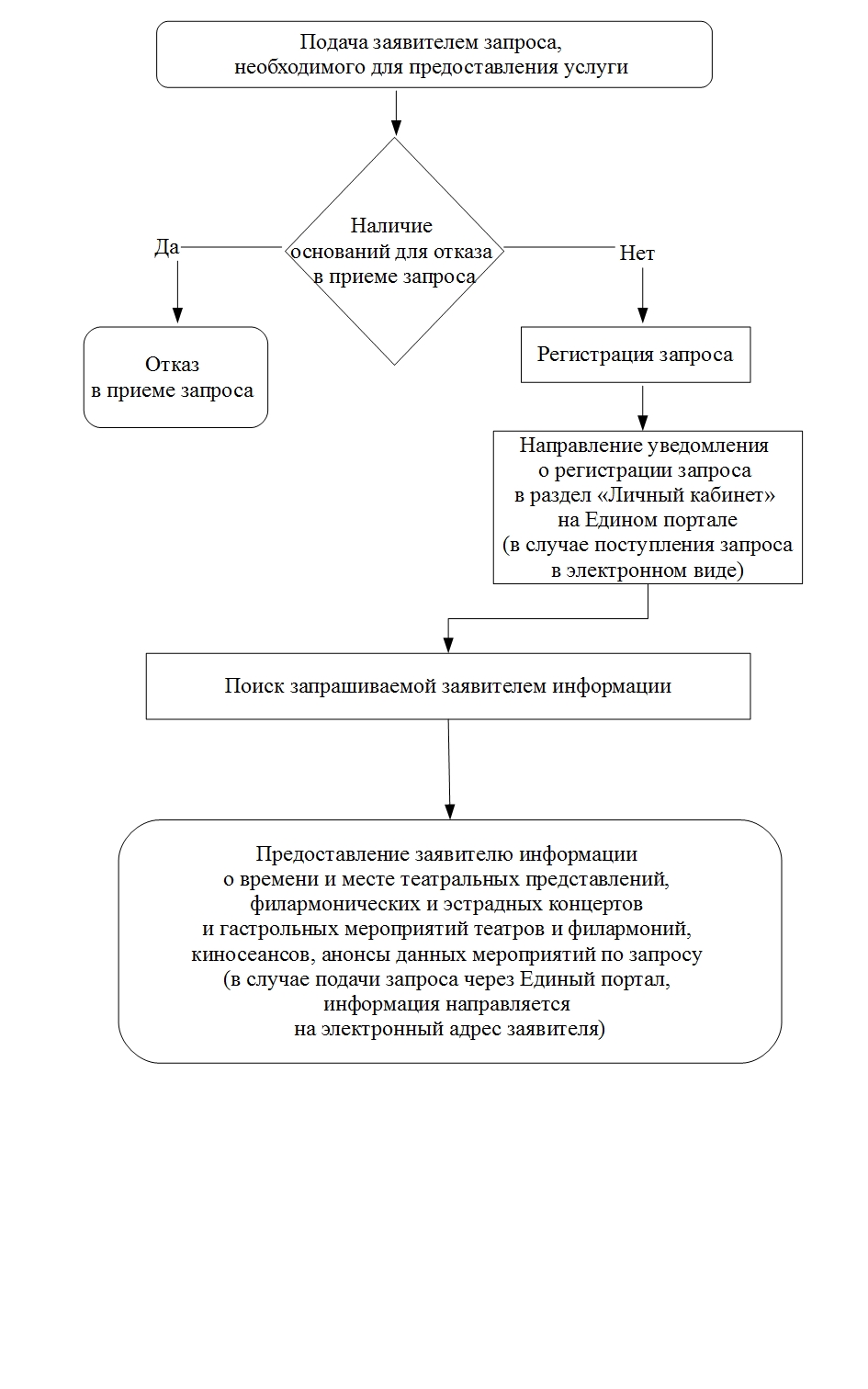 Приложение № 4к Административному регламенту предоставления муниципальной услуги ««Предоставление доступа к справочно-поисковому аппарату библиотек, базам данных»ЗАЯВЛЕНИЕО предоставлении доступа к справочно-поисковому аппарату библиотек, базам данных.  _____________________________________________________ (фамилия, имя, отчество заявителя)Принадлежность к гражданству: гражданин Российской Федерации__________________________________________________________________ указывается гражданство гражданинапроживающий (ая) в Российской Федерации:проживающий (ая) за пределами Российской Федерации:Пол:    муж.                 жен.                 (сделать отметку в соответствующем квадрате)В настоящее время   работаю           не работаю     (сделать отметку в соответствующем квадрате)3. Прошу:           (делается отметка в соответствующем квадрате)              Предоставить доступ к справочно-поисковому аппарату библиотек, базам данныхПервый заместительГлавы Администрации районаД.А. Ширинский_____/_____Начальник КПУЛ.Ю. Маркова______/______Начальник ОДиКА.Г. Пшенникова______/______Начальник МКУ «МУК»Е.А. Литвинова_____/_____№УчреждениеМесто нахожденияРабочий телефон1Центральная городская библиотека678170 Республика Саха (Якутия), г. Мирный, Ленинградский пр-т, дом 48 «а».Элект. почта: mkumibs@yandex.ru 8 (41136) 4-64-692Детский отдел центральной городской библиотеки678170 Республика Саха (Якутия), г. Мирный, Ленинградский пр-т, дом 48 «а».Элект. почта: deticgb@mail.ru 8 (41136) 4-56-133Библиотека №1678181 Республика Саха (Якутия), Мирнинский район, п. Алмазный, ул.  Байкалова 10/1.Элект. почта: marina_lozhnikova@mail.ru   8 (41136) 9-54-134Библиотека №2678189 Республика Саха (Якутия), Мирнинский район, г. Удачный, мкр. Новый город, площадь Центральная, дом 5, здание РУС.Элект. почта: library2-udachnyi@mail.ru8 (41136) 5-33-395Детская библиотека №3678189 Республика Саха (Якутия), Мирнинский район, г. Удачный, мкр Новый город, дом 2/1, здание «ЦДОД».Элект. почта: deti3biblio@mail.ru   8 (41136) 5-83-346Библиотека №4678185 Республика Саха (Якутия), Мирнинский район, п. Чернышевский, ул. Дзержинского 4.Элект. почта:bibl4chernishevskyi@gmail.com8 (41136) 7-33-877Библиотека №5678183 Республика Саха (Якутия), Мирнинский район, с. Арылах, ул. Центральная 30, здание Администрации.Элект. почта: biblioteka5arylakh@mail.ru8 (41136) 9-64-758Библиотека №6678184 Республика Саха (Якутия), Мирнинский район, с. Тас-Юрях, ул. С. Попова, 13, здание сельского клуба.Элект. почта: mkufilial6@mail.ru  8 (41136) 7-51-189Библиотека №7678186 Республика Саха (Якутия), Мирнинский район, с. Сюльдюкар, ул. Центральная, дом 9, здание сельского клуба.Элект. почта: nina-petrova-53@bk.ru  8 (41136) 7-74-12 (клуб)10Библиотека №8678190 Республика Саха (Якутия), п. Айхал, ул. Кадзова, дом 2.Элект. почта: biblioteca8aihal@yandex.ru  8 (41136) 6-12-6211Библиотека №9678 193 Республика Саха (Якутия), Мирнинский район, п. Светлый, ул. Вилюйская, дом 2.Элект. почта: ms.platonova.r@mail.ru8 (41136) 7-11-08г. Мирный, Центральная городская библиотека;Детский отдел ЦГБ; с 11 до 19 час., без перерыва. Выходной – воскресенье.  Последний четверг месяца – санитарный день.пос. Алмазный, библиотека №1 Вторник, среда, четверг – с 10 до 17 час., без перерыва. Пятница, суббота - с 11 до 19 час., без перерыва. Выходные дни – воскресенье, понедельник. Последний день месяца – санитарный день.г. Удачный, библиотека №2 с 11 до 19 час., без перерыва. Выходной – воскресенье. Последний день месяца – санитарный день.г. Удачный, детская библиотека №3с 10 до 18 час., без перерыва. Выходной – воскресенье. Последний день месяца – санитарный день.пос. Чернышевский, библиотека №4с 12 до 19 час., без перерыва. Выходной – пятница. Последний день месяца – санитарный день.с. Арылах, библиотека №5с 12 до 18 час., без перерыва.  Выходной – воскресенье. Последний день месяца – санитарный день.с. Тас-Юрях, библиотека №6с 10 до 17 час., обед с 13 до 14 час. Выходной – воскресенье. Последний день месяца – санитарный день.с. Сюльдюкар, библиотека №7с 10 до 17 час., обед с 13 до 14 час. Выходной – воскресенье. Последний день месяца – санитарный день.пос. Айхал, библиотека №8с 11 до 18 час., без перерыва. Выходной – воскресенье. Последний день месяца – санитарный день.пос. Светлый, библиотека №9с 12 до 19 час., без перерыва. Выходной – пятница. Последний день месяца – санитарный день.адрес места жительстваадрес места пребыванияадрес фактического проживанияномер телефонаВременный адрес и телефонНаименование документа, удостоверяющего личностьСерия, номер Год рожденияДата заполнения заявленияПодпись гражданина Расшифровка подписи(фамилия, инициалы)